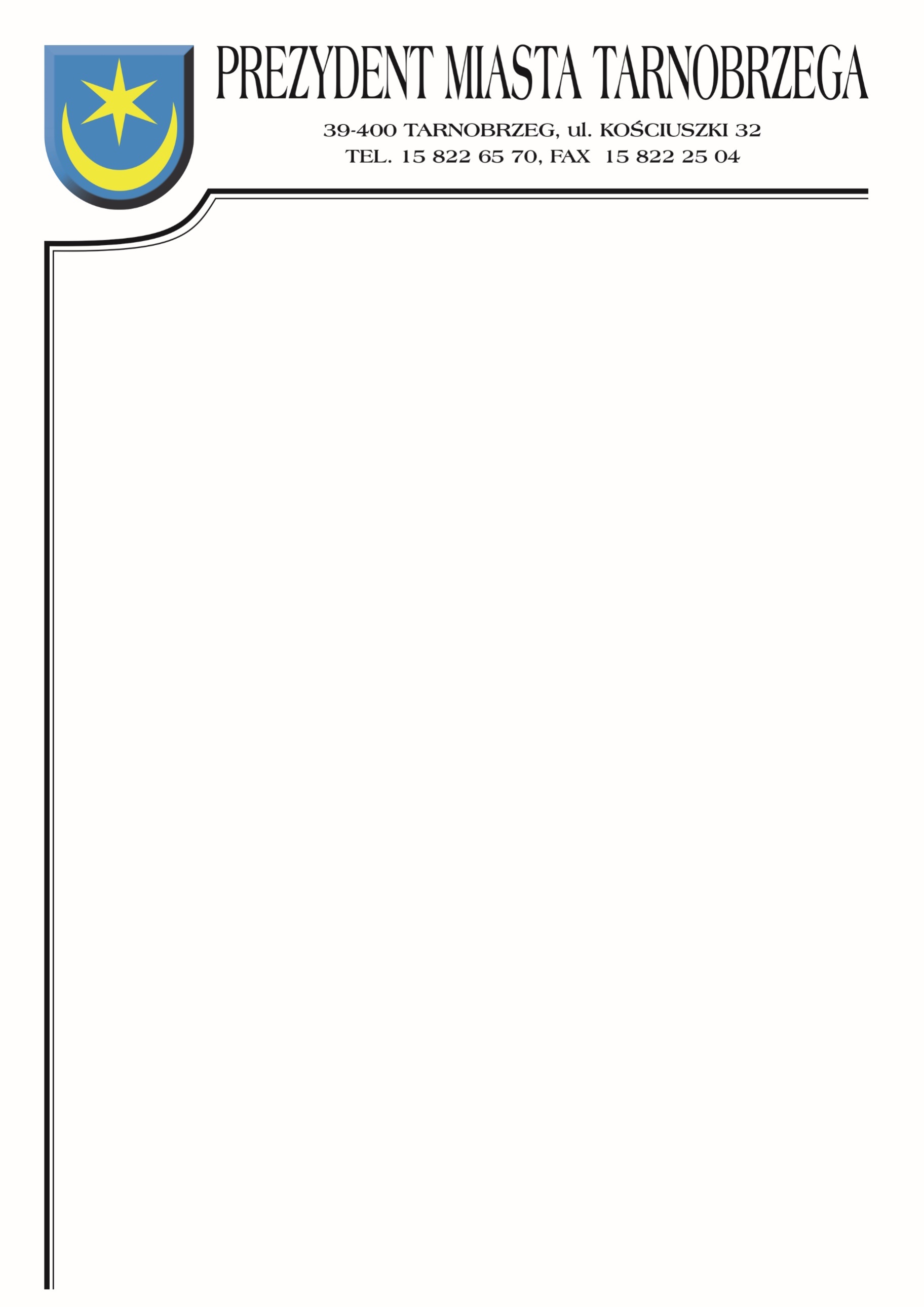 Znak sprawy: BZP-I.271.37.2021		                Tarnobrzeg, dnia 30 grudnia 2021r.INFORMACJE Z OTWARCIA OFERTDotyczy postępowania na wykonanie zadania pn.: Opracowanie dokumentacji projektowo - kosztorysowych wraz z nadzorem autorskim dla zadania inwestycyjnego pn.: Przebudowa ciągu dróg na oś. Piastów w Tarnobrzegu: Przebudowa ulicy Królowej Jadwigi, Przebudowa ulicy Świętej Kingi, Przebudowa ulicy Kanadyjskiej, Przebudowa ul. Gwarków od skrzyżowania z ul. Królowej Jadwigi do skrzyżowania z ul. Św. Kingi.Działając zgodnie z art. 222 ust. 5 ustawy z dnia 11 września 2019 roku Prawo zamówień publicznych |(t.j. Dz. U. z 2021 r., poz. 1129 ze zm.) Zamawiający informuje, że 
w postępowaniu wpłynęły następujące oferty:Numer ofertyNazwa (firma) i adres wykonawcyCena netto/brutto1.Tadeusz Żakul. Sienkiewicza 231B39-400 Tarnobrzeg48 000,00 zł59 040,00 zł2.X dimensions Szymon WadowskiOs. Śpiwle 434-200 Sucha Beskidzka 240 000,00 zł295 200,00 zł